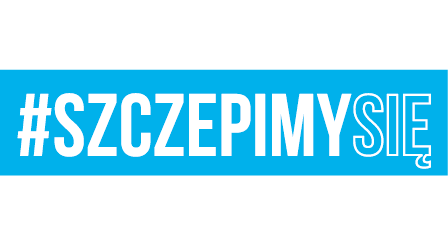 Wrocław, 25 maja 2021 r.ODPOWIEDZI NA ZAPYTANIA WRAZ Z MODYFIKACJĄ TREŚCI SWZNr sprawy: MED/190/2021Dotyczy: postępowania prowadzonego w trybie podstawowym na dostawę wyrobów medycznych i wyposażenia medycznego.W związku z wpłynięciem pytania do Specyfikacji Warunków Zamówienia (SWZ) o poniższej treści:Pytanie nr 1 (pisownia oryginalna): „ Dotyczy Zadania nr 1Czy w pozycji nr 12 Zamawiający dopuści możliwość zaoferowania wyrobu z terminem ważności wynoszącym 80% całkowitego terminu ważności, gdyż elektrody posiadają całkowity termin ważności wynoszący 24 miesiące od dnia produkcji, więc dostawa asortymentu z pełnym terminem ważności 
w dniu dostawy do Zamawiającego jest nierealna” Pytanie nr 2 (pisownia oryginalna): Dotyczy Zadania nr 1Czy w pozycji nr 80-84 oraz zadanie nr 4 pozycja nr 2 Zamawiający dopuści możliwość zaoferowania wyrobu z terminem ważności wynoszącym 80% całkowitego terminu ważności, gdyż w przypadku pasków do glukometru producenci nadają tym prooduktą różne całkowite terminy ważności wynoszące od 10miesięcy do 24 miesiecy. Dostawa pasków, które w dniu dostawy do Zamawiajacego będzie miała 24 misieczny termin ważności może być wiec nierealna.Pytanie nr 3 (pisownia oryginalna): Zadanie nr 1Czy w pozycji nr 115 Zamawiajacy dopusci możliwośc dostarczenia rękawiczek w kolorze innym niz różowy w wypadku gdyby rękawice w kolorze rózowym były niedostępne.?Pytanie nr 4 (pisownia oryginalna):Zadanie nr 1Czy w pozycji nr 120-122 Zamawiajacy wymaga rurek krtaniowych LTS-D, gdyż rurki LT-D nie są produkowane juz od kilku lat.Pytanie nr 5 (pisownia oryginalna):Zadanie nr 1 Czy w pozycji nr 1 i 165 Zamawiajacy ymaga zestawów wielorazowych typu mankiet do szybkich przetoczeń czy jednorazowego przyrządu do przetoczeń?Pytanie nr 6 (pisownia oryginalna):Zadanie nr 1 Czy w pozycji nr 11 zadania nr 1 Zamawiajacy dopuści możliwość zaoferowania elektrody z terminem ważności wynoszącym 80% całkowitego terminu. Producent nadaje tym elektrodą max. 24 miesieczny termin wazności liczac od dnia produkcji dostawa produktu z 24 miesiecznym terminem wazności 
w dnu dostawy jest wiec nierealna.Pytanie nr 7:Zadanie nr 1 poz. 13Czy Zamawiający dopuści rozmiar L/XL?Pytanie nr 8:Zadanie nr 1 poz. 14Czy Zamawiający dopuści połączenie 22F/15M i 22M/15F?Pytanie nr 9:Zadanie nr 1 poz. 27Czy Zamawiający dopuści kombinezon ochronny na stawce VAT 23%?Pytanie nr 10:Zadanie nr 1 poz. 28Czy Zamawiający dopuści kompres cito zimny 13x14cm?Pytanie nr 11:Zadanie nr 1 poz. 34Czy nie zaszła pomyłka w opisie asortymentu w pozycji 34? Koreczki są pakowane po 100 sztuk.Pytanie nr 12:Zadanie nr 1 poz. 39Czy Zamawiający odstąpi od zapisu „spełnia normę EN 14683 w zakresie Typ I, II, IIR”?Pytanie nr 13:Zadanie nr 1 poz. 40Czy Zamawiający odstąpi od zapisu „spełnia normę EN 14683 w zakresie Typ I, II, IIR”?Pytanie nr 14:Zadanie nr 1 poz. 40Czy Zamawiający dopuści równoważną maskę ochronną FFP3 NR D zgodnie z EN 149:2001 + A1:2009, kategoria III Środka Ochrony Indywidualnej zgodnie z wymaganiami dyrektywy 89/686/EEC, wyrób medyczny klasy I zgodnie z wymaganiami dyrektywy 93/42/EEC, maska chirurgiczna typu II R zgodnie z normą EN 14683: 2005, filtracja bakteryjna ponad 99,9%, zapewnia ochronę przez 8, maska obejmująca usta i nos jest maską bardzo wygodną dla użytkownika dzięki niezrównanemu komfortowi oddychania, dopasowujące się mocowania głowy powodują stabilne utrzymanie maski w stałej pozycji, nie powodując przy tym ucisku, klips na nos pozwala na pełne dopasowanie maski, bardzo lekka konstrukcja – 5g, nie powoduje obciążenia przy długotrwałej pracy w warunkach wymagających użycie masek filtrujących, odporność na rozprysk >120mm Hg, przykłady zastosowania: ochrona przed bakteriami (3 grupa ryzyka), wirusami, gruźlica wielolekooporna, cytostatyki, laboratoria medyczne i farmaceutyczne, pakowane pojedynczo w opakowanie foliowe?Pytanie nr 15:Zadanie nr 1 poz. 49Czy Zamawiający dopuści nożyczki ratownicze o długości ok. 190 mm?Pytanie nr 16:Zadanie nr 1 poz. 78Czy Zamawiający ma na myśli 12cm x 12cm?Pytanie nr 17:Zadanie nr 1 poz. 85Czy Zamawiający dopuści równoważny plaster bez opatrunku 2,5cm x 9,14m?Pytanie nr 18:Zadanie nr 1 poz. 91Czy Zamawiający oczekuje 6250 sztuk pudełek czy 25 pudełek, w których jest plaster na 5 metrów z nacięciem co 2 cm, co daje 250 sztuk pojedynczych plastrów?Pytanie nr 19:Zadanie nr 1 poz. 94Czy Zamawiający dopuści pojemnik na igły 200ml?Pytanie nr 20:Zadanie nr 1 poz. 98Czy Zamawiający dopuści pojemnik na odpady medyczne 3,5 L?Pytanie nr 21:Zadanie nr 1 poz. 102Czy Zamawiający dopuści prowadnicę do rurki intubacyjnej 4,7 długość 340mm lub 3,3 długość 340mm?Pytanie nr 22:Zadanie nr 1 poz. 106Czy Zamawiający dopuści równoważny pulsoksymetr palcowy z kolorowym wyświetlaczem LED&OLED, rozmiar: 63x34x30 mm, waga: 50 g (z bateriami), zakres pomiaru saturacji: 35-100%, zakres pomiaru tętna: 25 bpm – 250 bpm, dla pacjenta dorosłego i dziecka powyżej 10 roku życia, wykres falowy, wskaźnik niskiego poziomu baterii, auto wyłącznik, w zestawie: 2 baterie, smycz, instrukcja angielska i polska?Pytanie nr 23:Zadanie nr 1 poz. 106Czy Zamawiający dopuści pulsoksymetr o wymiarach 57x31x32 mm, waga około 50g z bateriami, pozostałe bez zmian?Pytanie nr 24:Zadanie nr 1 poz. 107Czy z powodu aktualnego braku dostępności reduktorów A40 Zamawiający dopuści równoważne reduktory do butli tlenowej?Pytanie nr 25:Zadanie nr 1 poz. 120-122Czy Zamawiający dopuści rurki krtaniowe LTS-D?Pytanie nr 26:Zadanie nr 1 poz. 125Czy Zamawiający dopuści równoważny port bezigłowy?Pytanie nr 27:Zadanie nr 1 poz. 130Czy Zamawiający dopuści równoważne paski do zamykania ran?Pytanie nr 28:Zadanie nr 1 poz. 136Czy Zamawiający dopuści opakowanie 80 sztuk z przeliczeniem ilości opakowań?Pytanie nr 29:Zadanie nr 1 poz. 141Czy Zamawiający oczekuje 1 opakowania po 10 sztuk czy po 100 sztuk? Standardowo strzykawki są pakowane po 100 sztuk?Pytanie nr 30:Zadanie nr 1 poz. 166Czy Zamawiający ma na myśli igłę doszpikową typu BIG?Zamawiający, działając na podstawie art. 284 ust. 2 ustawy Pzp udziela następujących odpowiedzi:Odpowiedź na pytanie nr 1:Zamawiający w § 1 ust. 5 wzoru umowy wskazał, iż w przypadku braku występowania na rynku 
(w chwili złożenia zamówienia asortymentu z wymaganym terminem ważności) Zamawiający dopuszcza możliwość dostarczenia asortymentu z krótszym terminem ważności, po wcześniejszej akceptacji.Odpowiedź na pytanie nr 2:Zamawiający dopuszcza minimalnie 8 miesięcy, liczonych od dnia dostawy. W przypadku braku występowania na rynku, w chwili złożenia zamówienia asortymentu z wymaganym terminem ważności, Zamawiający dopuszcza możliwość dostarczenia asortymentu z krótszym terminem ważności po wcześniejszej jego akceptacji.Odpowiedź na pytanie nr 3:W przypadku braku dostępności, w chwili realizacji dostawy, rękawic w kolorze różowym, Zamawiający dopuszcza możliwość dostarczenia rękawic w innym kolorze.Odpowiedź na pytanie nr 4:Zamawiający modyfikuje opis przedmiotu zamówienia dla pozycji 120-122, zadanie nr 1, dodając poniższe zapisy:poz. 120: rurka krtaniowa LT-D rozmiar 4 LUB LTS-D rozmiar 4poz. 121: rurka krtaniowa LT-D rozmiar 5 LUB LTS-D rozmiar 5poz. 122: rurka krtaniowa LT-D rozmiar 3 LUB LTS-D rozmiar 3Odpowiedź na pytanie nr 5:Zamawiający wymaga jednorazowego przyrządu do przetoczeń.Odpowiedź na pytanie nr 6:Zamawiający w § 1 ust. 5 wzoru umowy wskazał, iż w przypadku braku występowania na rynku, 
w chwili złożenia zamówienia, asortymentu z wymaganym terminem ważności, Zamawiający dopuszcza możliwość dostarczenia asortymentu z krótszym terminem ważności, po jego wcześniejszej akceptacji.Odpowiedź na pytanie nr 7:Zamawiający dopuszcza rozmiar fartucha barierowego L/XLOdpowiedź na pytanie nr 8:Zamawiający dopuszcza zaproponowanie filtra antybakteryjnego o wskazanych parametrach równocześnie wskazując, iż opis pierwotny przedmiotu zamówienia jest również aktualny.Odpowiedź na pytanie nr 9:Zamawiający dopuszcza kombinezon ochronny na stawce VAT 23 %.Odpowiedź na pytanie nr 10:Zamawiający dopuszcza zaproponowany rozmiar kompresu cito zimnego.Odpowiedź na pytanie nr 11:Zamawiający pozostawia opis pozycji bez zmian. Odpowiedź na pytanie nr 12:Zamawiający nie odstąpi od zapisu „spełnia normę EN 14683 w zakresie Typ I, II, IIR”Odpowiedź na pytanie nr 13:Zamawiający nie odstąpi od zapisu „spełnia normę EN 14683 w zakresie Typ I, II, IIR”Odpowiedź na pytanie nr 14:Zamawiający nie wyraża zgody na zaproponowany produkt równoważny.Odpowiedź na pytanie nr 15:Zamawiający nie wyraża zgody na zaproponowaną długość nożyczek.Odpowiedź na pytanie nr 16:Zamawiający doprecyzowuje opis: „Opatrunek żelowy na oparzenia 12 cm x 12 cm”.Odpowiedź na pytanie nr 17:Zamawiający nie wyraża zgody na zaproponowany plaster.Odpowiedź na pytanie nr 18:Zamawiający modyfikuje opis przedmiotu zamówienia: „Plastry poiniekcyjne 5 m x 4 cm 
(z nacięciem co 2 cm); ilość: 25 opakowań.Odpowiedź na pytanie nr 19:Zamawiający dopuszcza pojemnik na igły o pojemności 200 ml.Odpowiedź na pytanie nr 20:Zamawiający dopuszcza pojemnik na igły o pojemności 250 ml.Odpowiedź na pytanie nr 21:Zamawiający nie wyraża zgody na zaproponowane wymiary prowadnicy do rurki intubacyjnej.Odpowiedź na pytanie nr 22:Zamawiający dopuszcza pulsoksymetry o wskazanych opisach.Odpowiedź na pytanie nr 23:Zamawiający dopuszcza pulsoksymetry o wskazanych opisach.Odpowiedź na pytanie nr 24:Zamawiający dopuszcza zaproponowane równoważne reduktory.Odpowiedź na pytanie nr 25:Zamawiający dopuszcza rurki LTS-DOdpowiedź na pytanie nr 26:Zamawiający nie dopuszcza równoważnego portu bezigłowego.Odpowiedź na pytanie nr 27:Zamawiający wymaga pasków do zamykania ran. Najważniejszy wymóg, który należy spełnić to zachowanie wymaganej funkcjonalności.Odpowiedź na pytanie nr 28:Zamawiający dopuszcza strzykawki 20 ml pakowane po 80 sztuk, z odpowiednim przeliczeniem wymaganej ilości sztuk, tj. 300 sztuk.Odpowiedź na pytanie nr 29:Zamawiający wymaga strzykawek insulinowych (1 ml) w ilości 10 szt.Odpowiedź na pytanie nr 30:Zamawiający dopuszcza w igłę doszpikową typu BIG.KOMENDANTpłk Bogdan DRĄGSylwia BARTKOWSKA (tel. 261-656-246)T: 271224.05.2021 r.